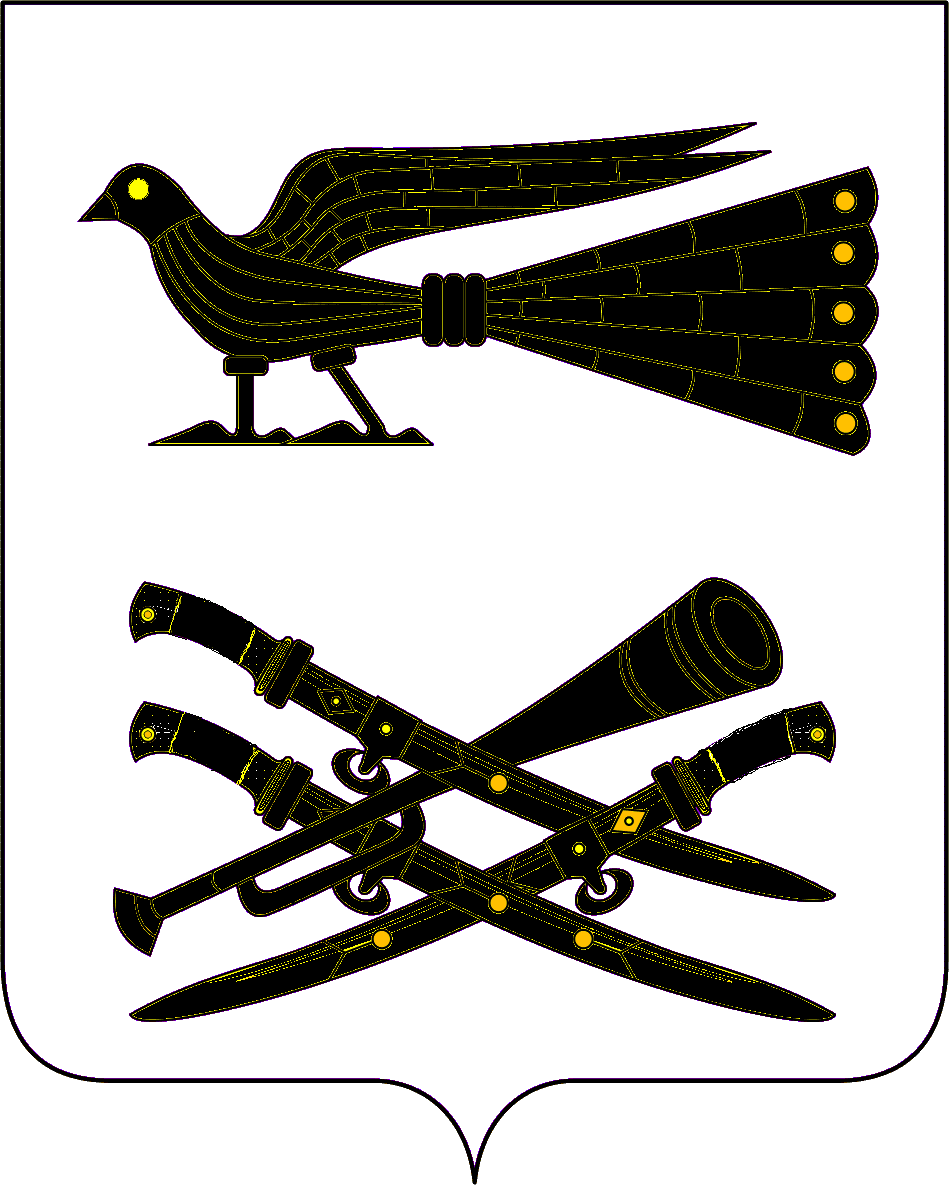 АДМИНИСТРАЦИЯ  ПРОЛЕТАРСКОГО СЕЛЬСКОГО ПОСЕЛЕНИЯКОРЕНОВСКОГО  РАЙОНАПОСТАНОВЛЕНИЕот 03.04.2015   					                                                              №74  хутор Бабиче-КореновскийО внесении изменений в постановление администрации Пролетарского сельского поселения Кореновского района от 06 февраля 2015 года № 35 «Об утверждении контрольных значений показателей деятельности муниципальных бюджетных учреждений культуры Пролетарского сельского поселения Кореновского района для установления стимулирующих выплат руководителям муниципальных бюджетных учреждений культуры Пролетарского сельского поселения Кореновского района на 2015 год»В соответствии с постановлением администрации Пролетарского сельского поселения Кореновского района от 28 октября 2014 года № 139 «Об оплате труда работников муниципальных учреждений Пролетарского сельского поселения Кореновского района», в целях совершенствования систем оплаты труда, обеспечивающих усиление материальной заинтересованности в повышении эффективности труда, п о с т а н о в л я ю:	 1.Внести в приложение к постановлению от 06 февраля 2015 года № 35 «Об утверждении контрольных значений показателей деятельности муниципальных бюджетных учреждений культуры Пролетарского сельского поселения Кореновского района для установления стимулирующих выплат руководителям муниципальных бюджетных учреждений культуры Пролетарского сельского поселения Кореновского района на 2015 год» следующие изменения:          1.1. приложение №1 к постановлению изложить в новой редакции (прилагается).2. Общему отделу администрации Пролетарского сельского поселения Кореновского района (Гвоздева) обнародовать настоящее постановление в установленных местах и разместить его на официальном сайте органов местного самоуправления Пролетарского сельского поселения Кореновского района в сети Интернет.	3. Постановление вступает в силу со дня его подписания и распространяется на правоотношения, возникшие с 1 января 2015 года.Глава Пролетарскогосельского поселенияКореновского района								      О.В. РугаПРИЛОЖЕНИЕ № 1        УТВЕРЖДЕНЫ                                                                        постановлением администрации                                                                      Пролетарского сельского поселения                                                                                       Кореновского  района        от 03.04.2015 № 74«ПРИЛОЖЕНИЕ № 1        УТВЕРЖДЕНЫ                                                                        постановлением администрации                                                                      Пролетарского сельского поселения                                                                                       Кореновского  района        от 06.02.2015 № 35КОНТРОЛЬНЫЕ ЗНАЧЕНИЯ ПОКАЗАТЕЛЕЙ деятельности муниципальных бюджетных учреждений культуры  муниципального образования Кореновский район для установления стимулирующих выплат руководителям муниципальных бюджетных учреждений культуры Пролетарского сельского поселения Кореновского района на 2015 годНачальник финансового отдела администрации Пролетарскогосельского поселенияКореновского района							       О.И.Цапулина№п/пНаименование учрежденияНаименование критерияЕдиница измеренияГодовое значение1.Муниципальное бюджетное учреждение культуры Пролетарского сельского поселения Кореновского района  «Пролетарская сельская библиотека»Количество документов выдачтыс.экз.34,21.Муниципальное бюджетное учреждение культуры Пролетарского сельского поселения Кореновского района  «Пролетарская сельская библиотека»Динамика роста среднемесячной заработной платы работников учреждения по отношению к предыдущему году%114,21.Муниципальное бюджетное учреждение культуры Пролетарского сельского поселения Кореновского района  «Пролетарская сельская библиотека»Количество мероприятий по методическому и консультационному обслуживанию библиотекед.42.Муниципальное бюджетное учреждение культуры Пролетарского сельского поселения Кореновского района «Пролетарский сельский Дом культуры»Количество мероприятийед.4602.Муниципальное бюджетное учреждение культуры Пролетарского сельского поселения Кореновского района «Пролетарский сельский Дом культуры»Динамика роста среднемесячной заработной платы работников учреждения по отношению к предыдущему году%114,22.Муниципальное бюджетное учреждение культуры Пролетарского сельского поселения Кореновского района «Пролетарский сельский Дом культуры»Число посетителей культурно-досуговых мероприятийтыс.чел12,53.Муниципальное бюджетное учреждение культуры Пролетарского сельского поселения Кореновского района «Бабиче-Кореновский сельский Дом культуры»Количество мероприятийед.4913.Муниципальное бюджетное учреждение культуры Пролетарского сельского поселения Кореновского района «Бабиче-Кореновский сельский Дом культуры»Динамика роста среднемесячной заработной платы работников учреждения по отношению к предыдущему году%114,23.Муниципальное бюджетное учреждение культуры Пролетарского сельского поселения Кореновского района «Бабиче-Кореновский сельский Дом культуры»Число посетителей культурно-досуговых мероприятийтыс.чел25,0»